Школьный лагерь «Маленькая страна»1 июня. «День четвёртый. День Защиты Детей»Злая волшебница Гингема решила испортить праздник и забрала у ребят веселье. Ребята отправились за помощью к добрым феям. Оказалось, что Гингема была злой, потому что была одинока, и никто не хотел с ней дружить. Дружба ребят и добрых волшебниц растопило злое сердце Гингемы и она вернула веселье. Праздник продолжился песней про дружбу в исполнении Маши Демченко. Варвара Аверина поздравила всех с праздником, прочитав стихотворение.В кинотеатре «Мир» дети посмотрели новый фильм «Русалочка».Быть ребенком — это волшебство, а детство — это самые волшебные моменты жизни любого человека. Каждый ребенок достоин видеть мир, полный только волшебства и великолепия, чувствовать себя любимым и защищенным. Ведь дети — это будущее нашей планеты. А лучший способ сделать детей хорошими — это сделать их счастливыми. С Днем Защиты Детей!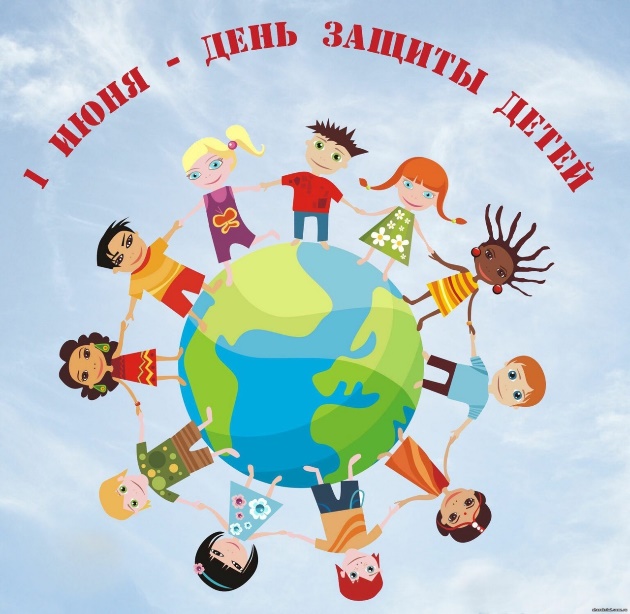 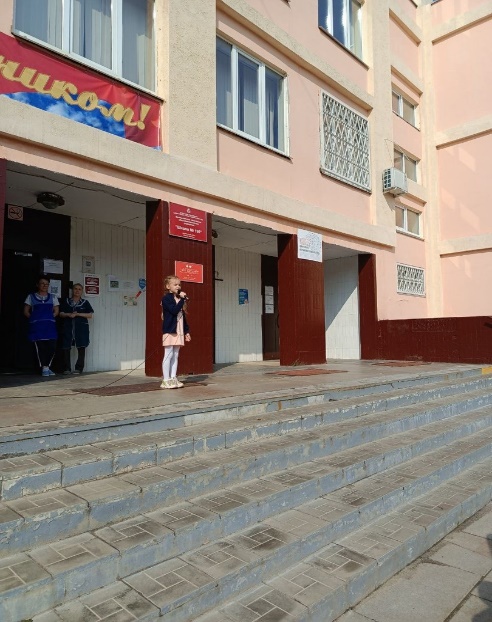 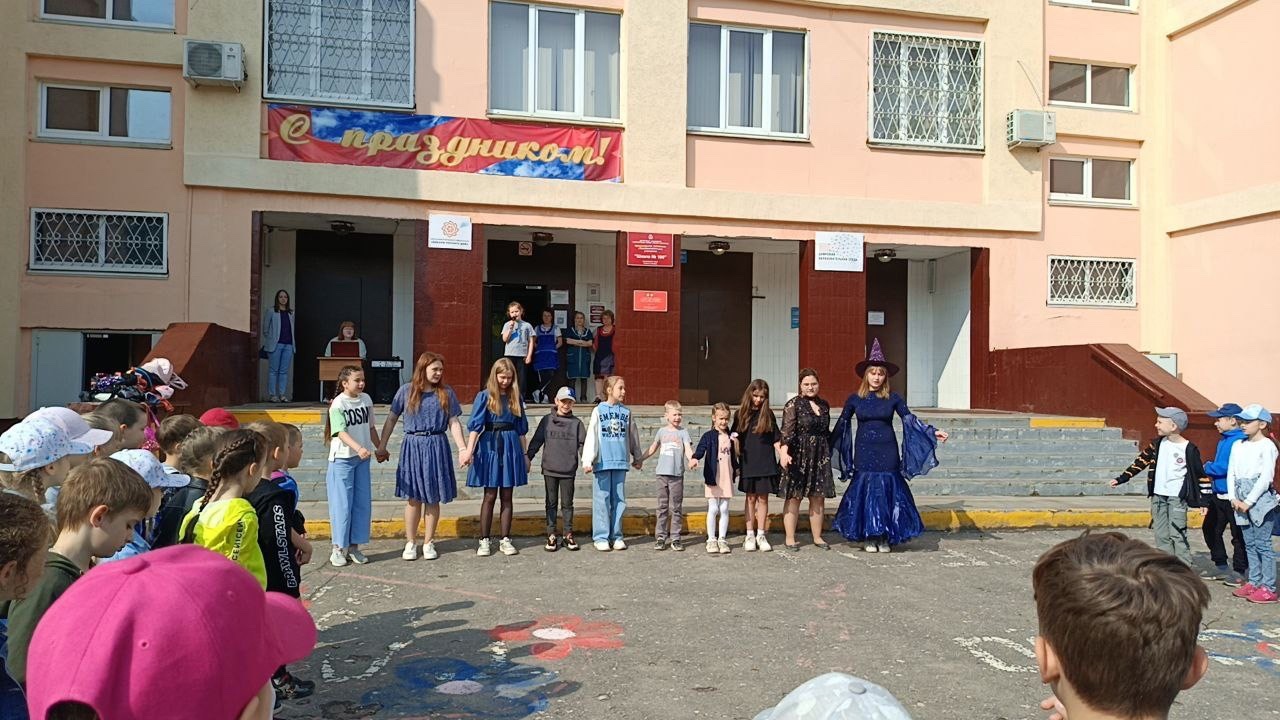 